An advisory commission of the Coastal Protection and Restoration Authority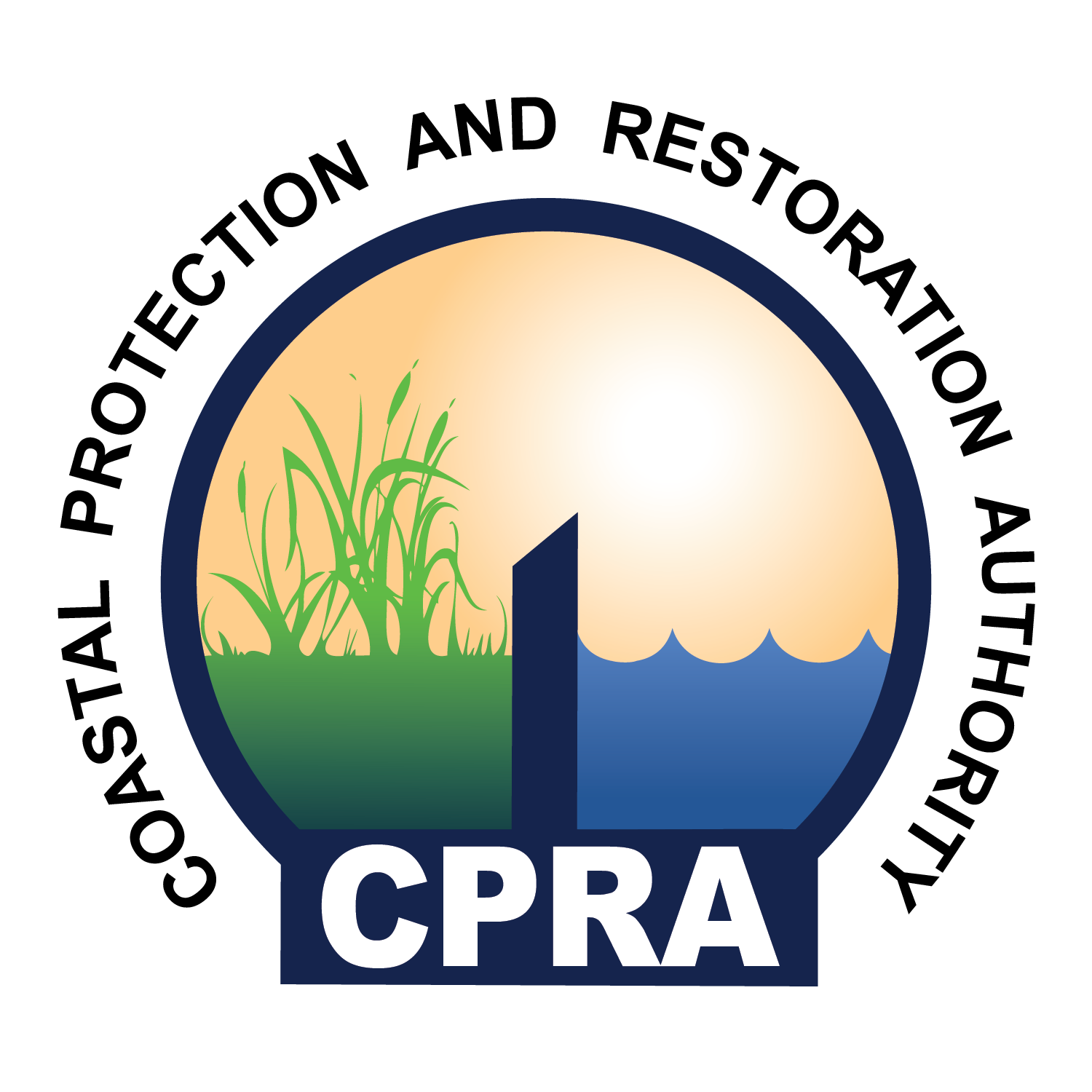 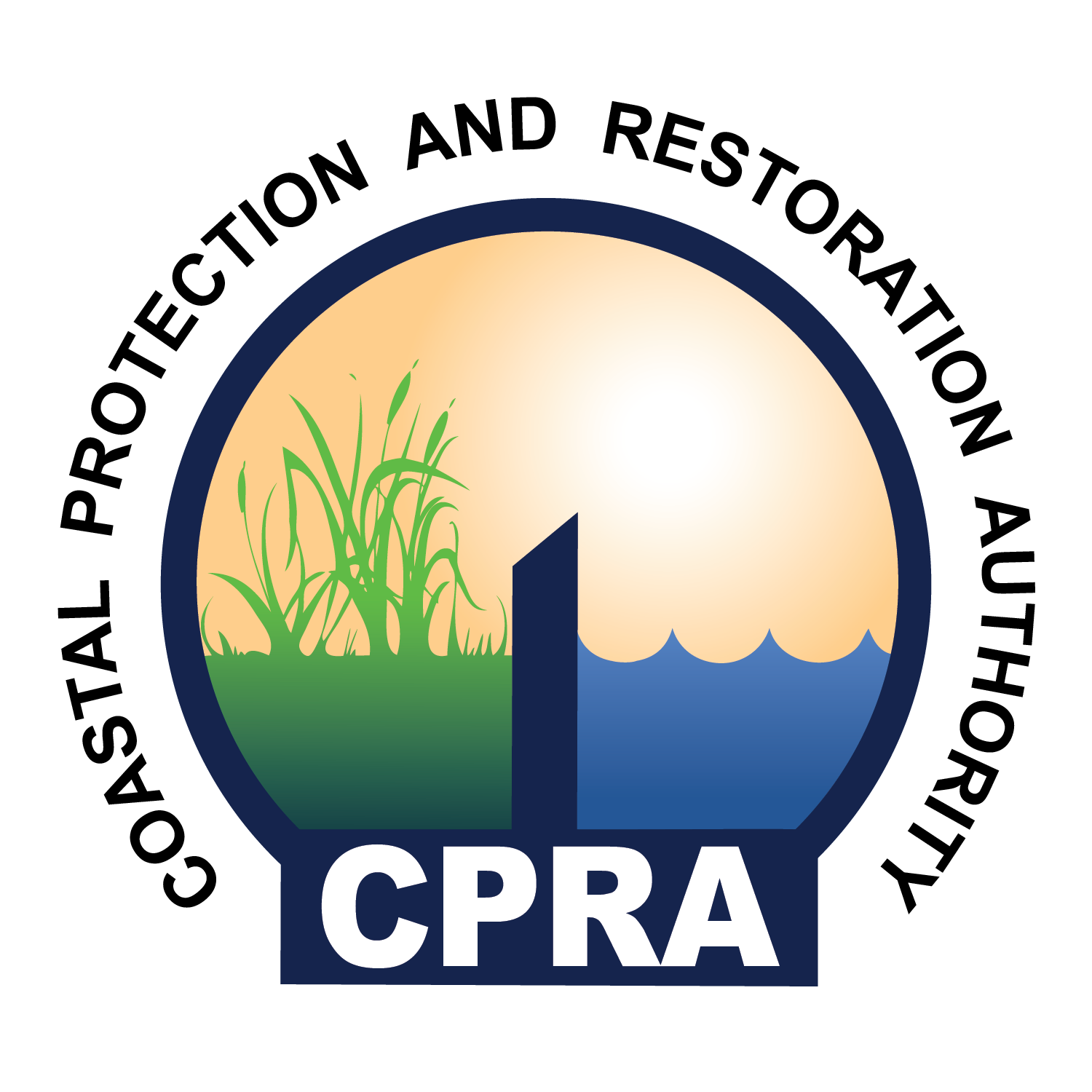 Rev:  01.2017Governor’s Press Room State Capitol – 4th Floor900 North Third Street, Baton Rouge, LA  70802August 22, 20171:30 P.M. – 3:00 P.M.Call to Order – Windell CuroleRoll CallApproval of AgendaApproval of MinutesThe lack of legislation to help coastal levee districts - Rep. Jerome ZeringueConstruction Standards – Bill Gwyn408 PermittingUpdate on National Flood Insurance Program 5-year renewal – Rep. Jerome ZeringuePublic CommentAdjourn